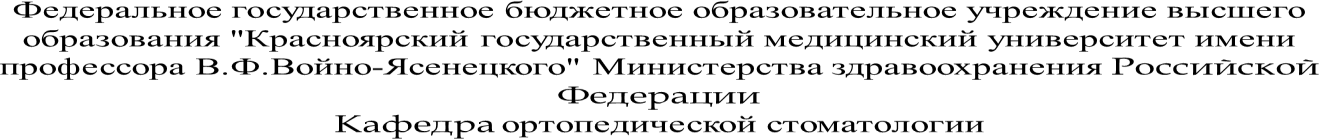 Крепление съемных протезов на имплантатах                                                                                          Выполнил ординатор                                                           кафедры ортопедической                                                           стоматологии по специальности                                                                                                                                                                            «стоматология ортопедическая»                                                                                                                                                                             Тихомиров А.Н.                                                                                                                                                                             рецензент профессор Чижов Ю.В.Цель работы:Сформировать	представление	о	креплениях	съёмных протезов на имплантатахЗадачи:Изучить:виды съемных протезов с опорой на имплантатывиды имплантатов для опоры съемных протезоввиды крепления протезов и имплантатов.Показания к протезированию наимплантатах1. Одиночные дефекты зубного ряда, когдапроведение имплантации позволит избежать препарирования расположенных рядом сдефектом зубов.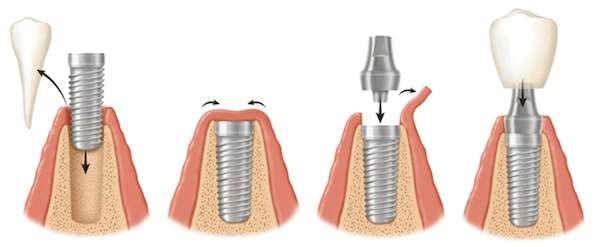 2. Включённые дефекты зубных рядов, когда при помощи имплантации можно избежать препарирования ограничивающих дефектзубов и съёмного протезирования.3. Концевые дефекты зубных рядов, при которых имплантация позволяет осуществить несъёмное протезирование.4. Полная потеря зубов, когда при помощи имплантации можно провести несъёмное протезирование, либо обеспечить болеенадёжную фиксацию полных съёмных зубныхпротезов.ПротивопоказанияХронические заболевания в стадии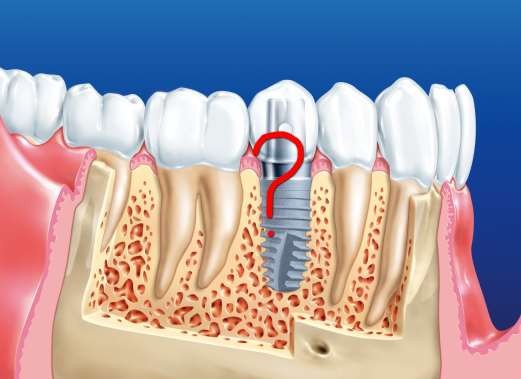 декомпенсацииНарушения коагуляции и гемостазаВИЧ и любая другая серопозитивная инфекцияПсихические заболеванияПреимущества протезирования на имплантатахэто самый надежный и современный метод протезирования;	имплантат устанавливается навсегда. Если ломается какая-либо часть протеза, ее можно восстановить без вреда для имплантата;нет необходимости в обточке соседних здоровых зубов;высокие эстетические качества.Преимущества протезирования наимплантатахна имплантаты можно устанавливать как съемные, так и несъемные конструкции;равномерное распределение нагрузки на челюсти в процессе пережевывания пищи;не требуют специального ухода;надежная фиксация конструкций в ротовой полости;процесс адаптации к протезам на имплантатах проходит быстрее.Виды съемных протезов с опорой наимплантаты:Пластиночные	Бюгельные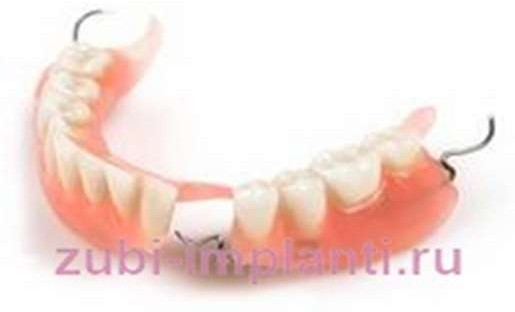 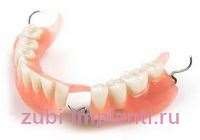 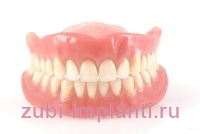 Виды имплантатов для опоры съемныхпротезов: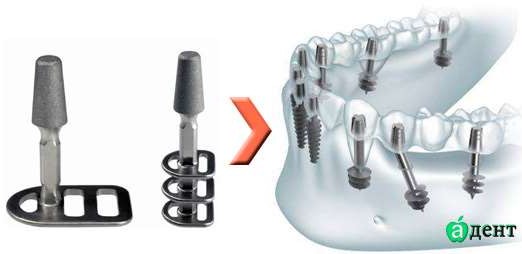 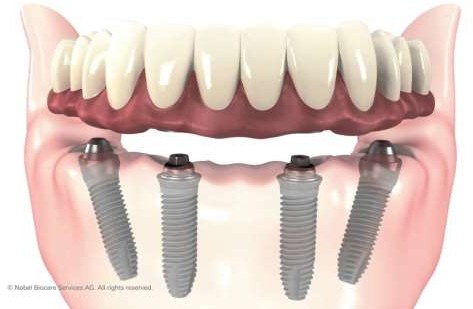 Виды крепления протезов и имплантатов:Шаровидное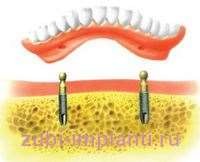 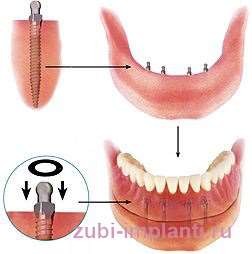 Балочное крепление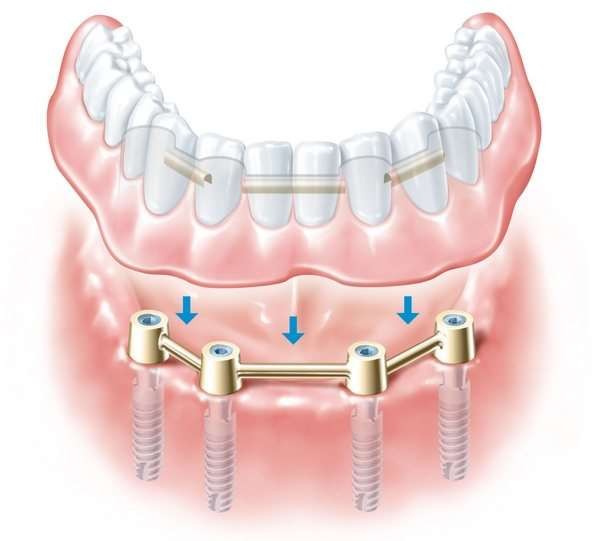 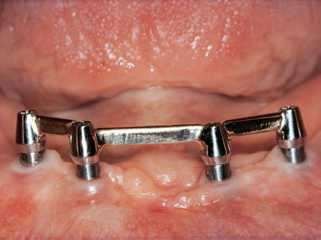 Балочное протезирование на имплантатах:Вживление имплантатов.Раскрытие имплантатов и установка абатментов.Соединениеимплантатов.Снятие слепков и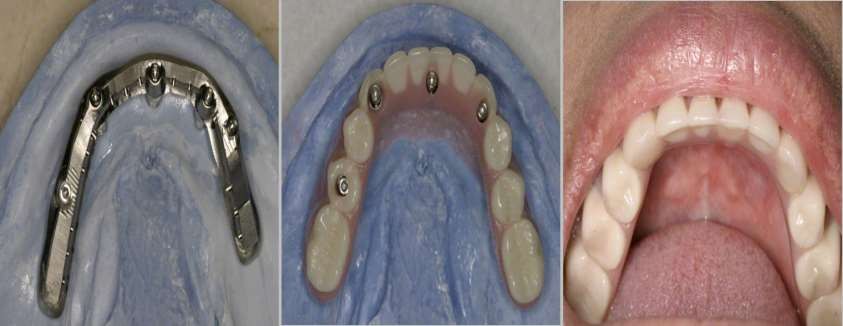 изготовление протезаФиксация протеза.Преимущества балочных протезов на имплантатах:надежная фиксация протеза.жевательная нагрузка равномерно распределяется между всеми точками опоры и частично передается на кость, расположенную в промежутках между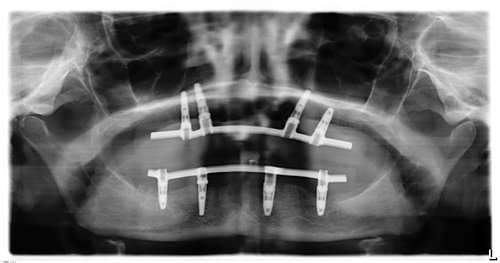 имплантатами.протез и несущая конструкция несложны в уходе.протез легко снимается с балки и крепится обратно, пациент может выполнять эти действия самостоятельно.балочную конструкцию и съемный протез при желании или необходимости можно заменить другим ортопедическим устройствомбалочные условно-съемные протезы долговечнее аналогичных конструкций на шаровидном креплении.Слабые стороны балочных протезов на имплантатах:В первую очередь это недолговечностьсъемной конструкции.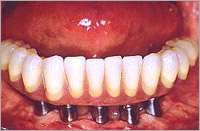 Балочное протезирование невозможно призначительной атрофии костной ткани,Балочная конструкция распределяетжевательную нагрузку междуискусственными корнями, но не по всейполости рта.Особенности ухода за балочными протезами: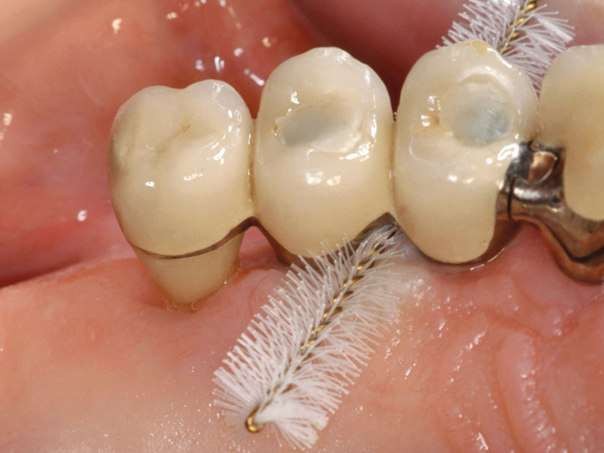 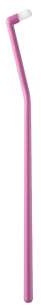 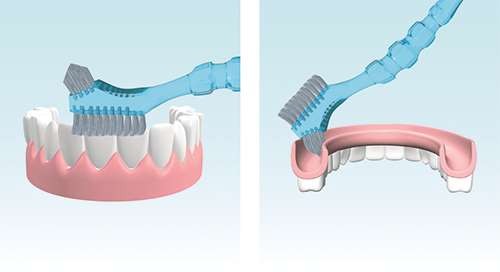 Шаровидное креплениеВ случае с шаровидным креплением возможно применение двух методов имплантации: классические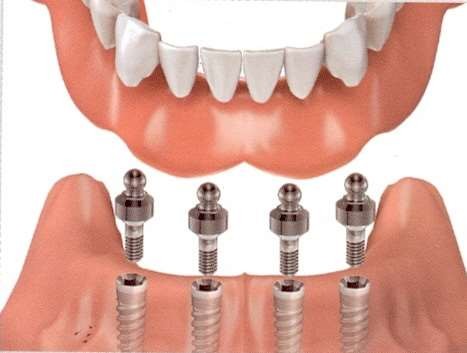 имплантаты с шаровидными абатментамиили мини-имплантаты. На всю челюсть достаточно 2-6 имплантатов. Внутри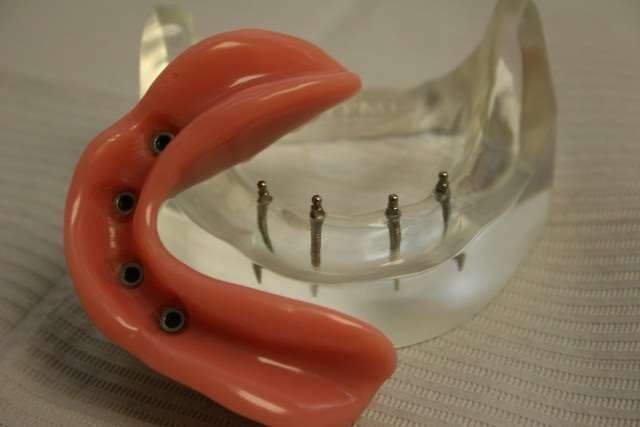 протезаустанавливается вторая часть замка – резиновое«гнездо», в которое помещается округлая верхушка абатмента. Таким образом создается довольно надежная системакрепления имплантатов и протезов.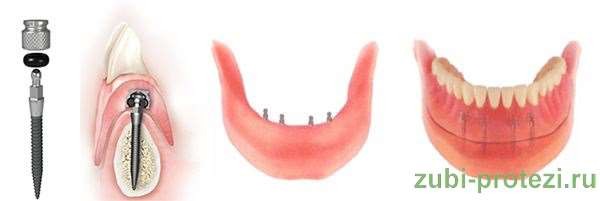 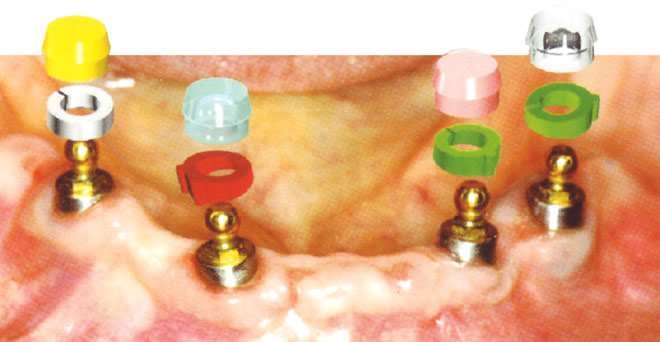 Технология мини имплантатов: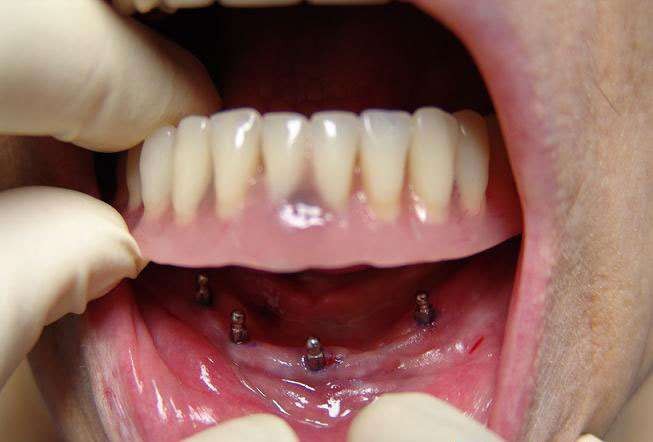 Протезирование на мини имплантатах:Изготовление протеза: заранее снимаются слепки, на этапе изготовления в протезе фиксируются специальные матрицы - шаровидные крепления, в которые будут защелкиваться шаровидные верхушки имплантатов;	Установка имплантатов: мини-имплантаты фиксируются путем прокола тканей, благодаря чему десны и кость практически не травмируются, а значит и восстанавливаются очень быстро.Протезирование на мини имплантатах:Фиксация протезов: происходит в тот же день и сразу после установки имплантатов. Шаровидная верхушка мини-имплантатов возвышается над десной, поэтому у врача есть возможность обрадовать пациента новыми зубами буквально моментально. Протез надежно прилегает к десне.Верхушка имплантата имеет форму шара, а внутри протеза зубной техник создает округлое ложе, в которое при фиксации протеза и помещается верхушка имплантата. После того, как протез был установлен, лечащий врач проведет инструктаж по методике самостоятельного съема и обратного возвращения протеза на место.После установки имплантатов, несмотря на малотравматичный способ их фиксации, в течение 2-3 недель рекомендуется воздержаться от употребления слишком твердых продуктов – от чрезмерной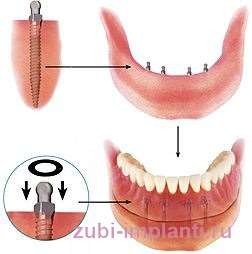 нагрузки может произойти смещениеимплантатов.Преимущества протезов на мини- имплантатах:надежная фиксация съемных протезов в полости рта;более экономично по сравнению с классической имплантацией;высокая эстетика, которая достигается за счет уменьшения размеров конструкций;комфорт и удобство;простой уход;нет ограничений по возрастуЭтапы установки шаровидного протеза наклассических имплантатах:вживление имплантатов;установка абатментов с верхушкой в виде шарика: проводится после полного приживления имплантатов в среднем через 6-8 месяцев после операции;снятие слепков: в соответствии с ними зубной техник будет создавать протез и крепление внутри него;примерка протезов: при необходимости после примерки проводится корректировка конструкции, ведь важно, чтобы протез не доставлял неприятных ощущений во время эксплуатации;фиксация протеза и обучение пациента правилам работы с ним, в том числе проведению гигиенических процедур.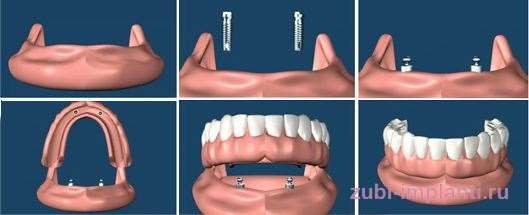 Преимущества шаровидного протеза наимплантатахнедорогая установка: такое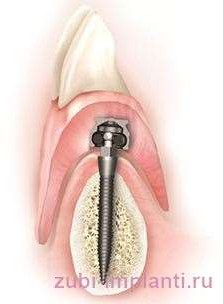 протезирование обойдется в несколько раз дешевле, чем несъемноепротезирование на имплантатах;простой уход;легкое снятие протеза без поврежденияимплантатов;надежная фиксация и комфорт: протезменее массивный, чем обычныйсъемный, неподвижен в полости рта, не вызывает дискомфорт и не требуетприменения фиксирующих гелей;отсутствие возрастных ограничений.Недостатки шаровидного протеза наимплантатах:недостаточно продолжительный срок службы, поскольку протезы периодически необходимо снимать для проведения гигиенических процедур, а эта операция очень негативно сказывается на состоянии системы крепления – оно увы, расшатывается и постепенно выходит из строя.Кроме того, нагрузка от пережевывания продуктов при помощи новых искусственных зубов приходится лишь на опорные имплантаты – а кость, свободная от них, остается мало задействована в этом процессе. Именно поэтому она постепенно атрофируется (однако гораздо меньше, чем если бы были установлены обычные съемные протезы без имплантатов).ЗаключениеВышеперечисленные замковые конструкции дают высокий косметический эффект и прочное крепление. Аттачменты фиксируют съемную конструкцию в ротовой полости и обеспечивают ее неподвижность, имеют массу преимуществ, но при этом не устанавливаются при довольно обширном списке противопоказаний. Это их главный минус.Таким образом, обобщая все сказанное, можно сделать выводы, что крепление протезов винтовым методом, на сегодняшний день, самый удобный и практичный способ.Список литературыСуднев И., И. .Михайлов, Е. Гольдштейн. Зубная имплантация – новый уровеньпротезирования. – МЕДИ, 2007.Наумович С.А. Ортопедическое лечение больных с использованием дентальных имплантатов: учебно-метод. пособие. – 2005. – 36с.Воробьев В.А. Выбор конструкции зубных протезов и имплантатных систем на основе программного математического моделирования при лечении больных с различными дефектами зубных рядов : автореф. дис. ... канд. мед. наук / Воробьев В.А. - Омск, 1997. - 44 с.Суров О.И. «Зубное протезирование на имплантатах», М., 1993 г.Принципы математического моделирования взаимодействия структур костной ткани нижней челюсти с полными съемными протезами, фиксируемыми на внутрикостные имплантаты / В.Р. Шамшурина, Е.Н. Чумаченко, В.Н. Олесова и др. // Стоматология. - 2008. - № 1. - С. 49-55.Воронов А.П., Лебеденко.И.Ю., Воронов И.А. Ортопедическое лечение больных с полным отсутствием зубов: практическое пособие. – М.: МЕДпресс- информ, 2006. – 320с.	Лебеденко И.Ю., Каливраджиян Э.С., Ибрагимов Т.И. Руководство по ортопедической стоматологии. Протезирование при полном отсутствии зубов. - М.: “МИА”, 2005. - 400 с.